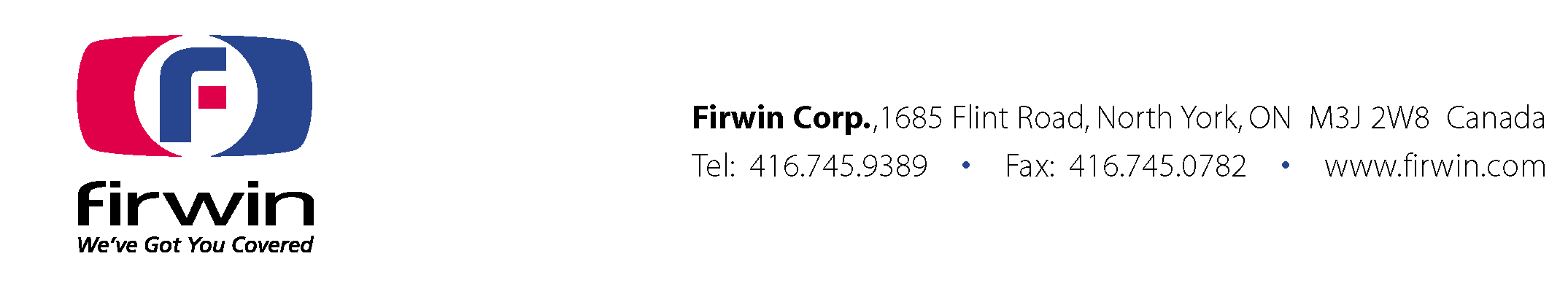 Credit Application F 7.43 Rev2 150327                                    Company InformationCompany InformationCompany InformationCompany InformationCompany Name:Company Name:Company Name:Company Name:Contact Name:Contact Name:Contact Name:Contact Name:Mailing Address:Mailing Address:Shipping AddressShipping AddressPhone:Email:Email:Fax:Business # (Canadian Customer only)IRS# (US Customer Only)Bank InformationBank InformationBank InformationBank Name:Bank Name:Contact Name:Bank Address:Bank Address:Bank Address:Phone:Fax:Fax:Credit ReferenceCredit ReferenceCredit ReferenceCredit ReferenceCredit ReferenceCredit ReferenceCompanyContactAddressEmailPhoneFaxEstimated Purchases Monthly ($):Yearly ($):Signature & AuthorizationSignature & AuthorizationThe Signature below represents and warrants that the party signing below is an authorized representative of the company. By signing this form, you authorize Firwin to contact the above references to determine credit worthiness.The Signature below represents and warrants that the party signing below is an authorized representative of the company. By signing this form, you authorize Firwin to contact the above references to determine credit worthiness.Signature:Date:Print Name:Title: